連江縣政府110年度施政計畫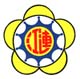 民國109年10月印製連江縣政府110年度施政計畫目錄Ⅰ、施政綱要........................................2Ⅱ、各部門施政計畫壹、民政部門........................................4貳、教育部門...................................... 15參、產業發展部門...................................40肆、工務部部門.....................................47伍、文化部門.......................................51陸、行政部門.…………………………………………………56柒、主計部門.…………………………………………………62捌、人事部門.......................................65玖、政風部門.......................................71拾、警政部門.......................................73拾壹、消防部門.....................................79拾貳、地政部門.....................................82拾參、財政稅務部...................................87拾肆、衛生福利部門.................................94拾伍、環境資源部門................................107拾陸、交通旅遊部門................................114連江縣政府110 年度施政綱要    本府110年施政計畫係參照「行政院施政方針」、「連江縣第五期(108-111)離島綜合建設實施方案」、「縣長政見與施政理念」，以『健康島嶼、幸福馬祖』為願景，『島嶼創生、國際接軌、永續發展』為目標，「連江縣十二年(108-119)縣政發展計畫」為藍圖、以「發展觀光」為主軸、「建構機關優質環境」為原則，推動落實各項建設，並加強結合民間資源，貼近縣民需要，精進縣府橫向、縱向溝通機制，落實以民為主之理念，建構連江縣成為適合居住、適合移入的「移居宜居」島嶼，以民眾福祉為優先，利用既有的資源，打造獨樹一幟的地區特色。    對於馬祖未來發展，定位為文化、生態與觀光並重的永續島嶼，型塑成為一個具有在地特色又有國際競爭力的宜居島嶼，其交通觀光建設施政綱要：「改善南北竿機場設施」、「提昇台-馬間離島客輪運能」、「購建4500噸新臺馬輪」、「提昇福澳琅岐航線運能」、「興建馬祖跨海大橋」、「推動公路公共運輸計畫」、「加強北竿白沙港堤岸」及「整建各鄉生活圈道路工程」；產業政策施政綱要：「提昇馬酒產能興建酒廠二廠」、「完善商港設施」、「擴大兩岸觀光物流市場」、「推動馬祖城鄉特色產業園區」、「辦理城鎮之心工程」、「創建在地化商品推動漁產加工」、「維護馬祖海域棲地資源保育」及「推動慢城認證、世遺推動平台」；社會福利施政綱要：「推動長照2.0十年計畫」、「加強弱勢者生活照顧」、「發放八二三慰助金」、「提昇醫療品質」及「推動國際旅遊健檢」；文化教育施政綱要；「推動梅石演藝廳興建」、「發展學校特色課程」、「培養學生國際觀」、「成立文創產業中心」、「辦理各鄉體育場館」、「整建老舊校舍及中山遷校」、「培育青年人才」及「推動幼托整合」；住宅政策施政綱要「落實還地與民」、「全面檢討都市更新」及「建造示範住宅及社會住宅」；其他項目施政綱要「推展全縣無線寬頻」、「強化119派遣系統功能及無線電數位化」、「充實救災裝備提升防災安全」、「強化馬祖水環境建設」、「推動智慧城鄉生活發展應用計畫」及「都市計畫通盤檢討」等作為未來施政主軸。   本府並審酌財源，權衡輕重緩急及優先順序編定計畫落實推動，計分為民政、教育、產業發展、工務、文化、行政、人事、主計、政風、警政、消防、地政、財政稅務、衛生福利、環境資源及交通旅遊等16部門。依各局處110 年度業務發展需要，分別釐定各部門施政計畫目標與重點如次：貳、年度重要施政計畫及預算 参、衡量指標 貳、年度重要施政計畫及預算 参、衡量指標 貳、年度重要施政計畫及預算 参、衡量指標 貳、年度重要施政計畫及預算 参、衡量指標 貳、年度重要施政計畫及預算 参、衡量指標 貳、年度重要施政計畫及預算 参、衡量指標 貳、年度重要施政計畫及預算 参、衡量指標 貳、年度重要施政計畫及預算 参、衡量指標 貳、年度重要施政計畫及預算 参、衡量指標 貳、年度重要施政計畫及預算 参、衡量指標 貳、年度重要施政計畫及預算 参、衡量指標 貳、年度重要施政計畫及預算 参、衡量指標 貳、年度重要施政計畫及預算 参、衡量指標 貳、年度重要施政計畫及預算 参、衡量指標 貳、年度重要施政計畫及預算 参、衡量指標 貳、年度重要施政計畫及預算 参、衡量指標 